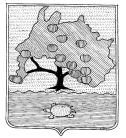 КОМИТЕТ ПО УПРАВЛЕНИЮ МУНИЦИПАЛЬНЫМ ИМУЩЕСТВОМ МУНИЦИПАЛЬНОГО ОБРАЗОВАНИЯ «ПРИВОЛЖСКИЙ РАЙОН» АСТРАХАНСКОЙ ОБЛАСТИРАСПОРЯЖЕНИЕот « 31 »  05 _ 2022 г. № 1172р.с. Началово Об установлении публичного сервитутав отношении земельного участка,расположенного по адресу:Астраханская область, Приволжский районНа основании ходатайства публичного акционерного общества «Россети Юг», в соответствии со ст. 39.43 Земельного кодекса Российской Федерации, Постановлением Правительства Астраханской области № 232 от 26.05.2020 «О внесении изменений в постановление Правительства Астраханской области от 26.11.2010 № 474-П», ст.ст. 63,64 Устава муниципального образования «Приволжский район» Астраханской области, подпунктом 3.1.5 пункта 3 Положения о комитете по управлению муниципальным имуществом муниципального образования «Приволжский район» Астраханской области:1. Установить публичный сервитут на части земельных участков, расположенных по адресу: Астраханская область, Приволжский район с кадастровыми номерами: – 30:09:000000:376, р-н Приволжский, муниципальное образование "Бирюковский сельсовет"; – 30:09:000000:1341, Приволжский район, МО "Бирюковский сельсовет"; – 30:09:070302:7, р-н Приволжский, с. Бирюковка, ул. Набережная, 35; – 30:09:070302:384, р-н Приволжский, с Бирюковка, ул Набережная, 23; – 30:09:070302:378, р-н Приволжский, с Бирюковка, ул Набережная, 43; – 30:09:070302:377, р-н Приволжский, с Бирюковка, ул Набережная, 43а; – 30:09:070302:346, р-н Приволжский, с Бирюковка, ул Набережная, 25; – 30:09:070302:217, р-н Приволжский, с Бирюковка, ул Набережная, 46; – 30:09:070302:19, р-н Приволжский, с Бирюковка, ул Набережная, 47; – 30:09:070302:1524, р-н Приволжский, с. Бирюковка, ул. Набережная; – 30:09:070302:1523, р-н Приволжский, с. Бирюковка, ул. Набережная; – 30:09:070302:1153, Приволжский район, с. Бирюковка, ул. Набережная, 42; – 30:09:070302:1152, Приволжский район, с. Бирюковка, ул. Набережная, 42 "а"; – 30:09:070302:104, р-н Приволжский, с. Бирюковка, ул. Набережная, 24; – 30:09:070304:9, р-н Приволжский, с. Бирюковка, ул. Школьная, 3; – 30:09:070304:328, Приволжский район, с. Бирюковка, ул. Набережная; – 30:09:070304:327, Приволжский район, с. Бирюковка, ул. Набережная; – 30:09:070304:319, Приволжский район, с. Бирюковка, ул. Комсомольская, 30 "б"; – 30:09:070304:318, Приволжский район, с. Бирюковка, ул. Комсомольская, 30 "а" ; – 30:09:070304:202, р-н Приволжский, с Бирюковка, ул Набережная, 48; – 30:09:070304:187, Приволжский район, с. Бирюковка, ул. Школьная, 2; – 30:09:070304:186, Приволжский район, с. Бирюковка, ул. Школьная, 2 "а"; – 30:09:070304:184, р-н Приволжский, с. Бирюковка, ул. Набережная, 48; – 30:09:070304:163, р-н Приволжский, с. Бирюковка, ул. Набережная, 1 б; – 30:09:070304:160, р-н Приволжский, с. Бирюковка, ул. Мира, 38; – 30:09:070304:153, р-н Приволжский, с. Бирюковка, ул. Школьная, 9; – 30:09:070304:151, р-н Приволжский, с Бирюковка, ул Школьная, 7; – 30:09:070304:139, р-н Приволжский, с. Бирюковка, ул. Школьная, 11; – 30:09:070304:137, р-н Приволжский, с. Бирюковка, ул. Школьная, 13; – 30:09:070304:1, р-н Приволжский, с. Бирюковка, ул. Школьная, 5; – 30:09:070302:1274, р-н Приволжский, с. Бирюковка, ул. Мира, 37; – 30:09:070303:434, Приволжский муниципальный район, сельское поселение Бирюковский сельсовет, Бирюковка село, улица Мира, земельный участок 27А; – 30:09:070303:433, Приволжский муниципальный район, сельское поселение Бирюковский сельсовет, Бирюковка село, улица Мира, земельный участок 27; – 30:09:070303:430, Приволжский муниципальный район, Сельское поселение Бирюковский сельсовет, село Бирюковка, улица Советская, з/у 43; – 30:09:070303:428, Приволжский р-н, с. Бирюковка, ул. Советская, 34; – 30:09:070303:31, р-н Приволжский, с. Бирюковка, ул. Комсомольская, 19, квартира 2; – 30:09:070303:285, р-н Приволжский, с Бирюковка, ул Советская, 26 а; – 30:09:070303:284, р-н Приволжский, с Бирюковка, ул Советская, 26 б; – 30:09:070303:283, р-н Приволжский, с Бирюковка, ул Советская, 26; – 30:09:070303:274, р-н Приволжский, с. Бирюковка, ул. Мира, 30 "д"; – 30:09:070303:251, р-н Приволжский, с Бирюковка, ул Мира, 28; – 30:09:070303:244, р-н Приволжский, с. Бирюковка, ул. Молодежная, 16; – 30:09:070303:22, р-н Приволжский, с Бирюковка, ул Советская, 30; – 30:09:070303:210, р-н Приволжский, с. Бирюковка, ул. Комсомольская, 25 "А"; – 30:09:070303:209, р-н Приволжский, с. Бирюковка, ул. Комсомольская, 25 относящийся к квартире 2; – 30:09:070303:204, р-н Приволжский, с. Бирюковка, ул. Мира, 30 "а"; – 30:09:070303:20, р-н Приволжский, с. Бирюковка, ул. Мира, 26; – 30:09:070303:190, р-н Приволжский, с. Бирюковка, ул. Мира, 30"б"; – 30:09:070303:187, р-н Приволжский, с. Бирюковка, ул. Комсомольская, 12 относится к кв.1; – 30:09:070303:186, р-н Приволжский, с. Бирюковка, ул. Комсомольская, 5 относится к квартире 2; – 30:09:070303:139, р-н Приволжский, с Бирюковка, ул Советская, 29; – 30:09:070303:13, р-н Приволжский, с. Бирюковка, ул. Мира, 30 в; – 30:09:070303:121, р-н Приволжский, с. Бирюковка, ул. Мира 20 относящегося к квартире 3; – 30:09:070302:406, р-н Приволжский, с. Бирюковка, ул. Мира, 20 а; – 30:09:070302:316, р-н Приволжский, с Бирюковка, ул Комсомольская, 13; – 30:09:070302:1286, р-н Приволжский, с. Бирюковка, ул. Комсомольская, 11/2., а также в отношении земельных участков сведения о прохождении границ которых не содержаться в едином государственном реестре недвижимости, но фактически расположены в границах устанавливаемого публичного сервитута, объекта электросетевого хозяйства ВЛ-0,4 кВ от ГКТП 360 ф.14 ПС Бирюковка.2. Публичный сервитут устанавливается по ходатайству публичного акционерного общества «Россети Юг» (ОГРН 1076164009096, ИНН 6164266561, юридический адрес: 344002, Российская Федерация, Ростовская область, г. Ростов-на-Дону, ул. Большая Садовая, д. 49) в целях размещения объектов электросетевого хозяйства, их неотъемлемых технологических частей на территории Приволжского района Астраханской области. 3. Утвердить границы публичного сервитута, согласно приложению.4. Срок публичного сервитута – 49 (сорок девять) лет.5. Использование земельных участков и (или) расположенных на них объектов недвижимости будет затруднено только при предотвращении или устранении аварийных ситуаций.6. Капитальный ремонт объектов электросетевого хозяйства производится с предварительным уведомлением собственников (землепользователей, землевладельцев, арендаторов) земельных участков 1 раз в 12 лет (продолжительность не превышает три месяца для земельных участков, предназначенных для жилищного строительства, ведения личного подсобного хозяйства, садоводства, огородничества; не превышает один год-в отношении иных земельных участков)7. Обладатель публичного сервитута обязан привести земельный участок в состояние, пригодное для использования в соответствии с видом разрешенного использования, в сроки, предусмотренные пунктом 8 статьи 39.50 Земельного Кодекса Российской Федерации.8. В течении пяти рабочих дней со дня принятия распоряжения:8.1. Разместить распоряжение об установлении публичного сервитута на официальном сайте комитета по управлению муниципальным имуществом муниципального образования «Приволжский район» Астраханской области в информационно-телекоммуникационной сети «Интернет»;8.2. Обеспечить опубликование указанного решения (за исключением приложений к нему) в порядке, установленном для официального опубликования (обнародования) муниципальных правовых актов уставом поселения, городского округа (муниципального района в случае, если земельные участки и (или) земли, в отношении которых установлен публичный сервитут, расположены на межселенной территории) по месту нахождения земельных участков, в отношении которых принято указанное решение.8.3. Направить копию распоряжения правообладателям земельных участков в отношении которых принято решение об установлении публичного сервитута.8.4. Направить копию распоряжения об установлении публичного сервитута в орган регистрации прав.8.5. Направить обладателю публичного сервитута копию решения об установлении публичного сервитута, сведения о лицах, являющихся правообладателями земельных участков, сведения о лицах, подавших заявления об их учете.И.о. председателя комитета                                                                             А.И. Алимуллаева